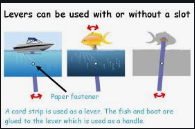 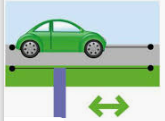 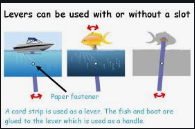 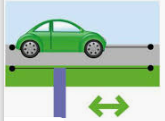 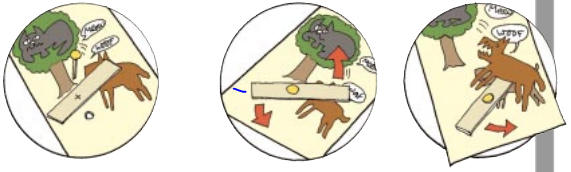 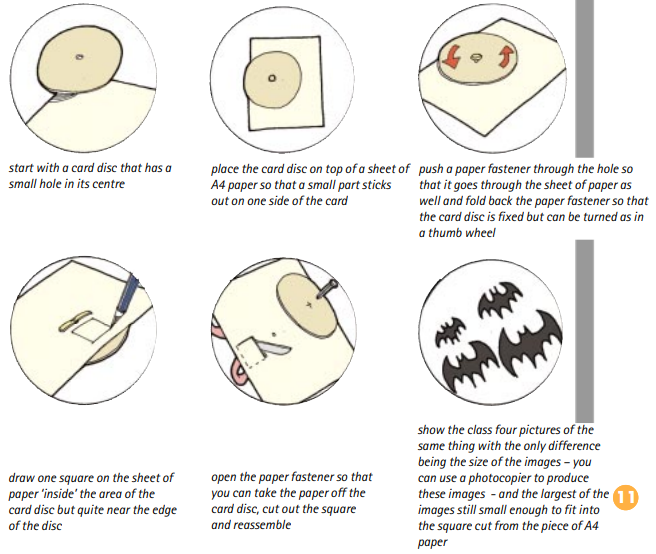 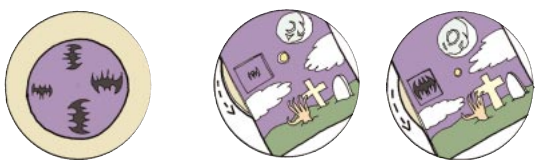 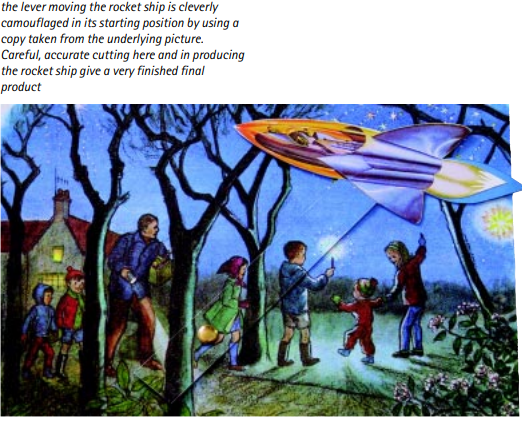 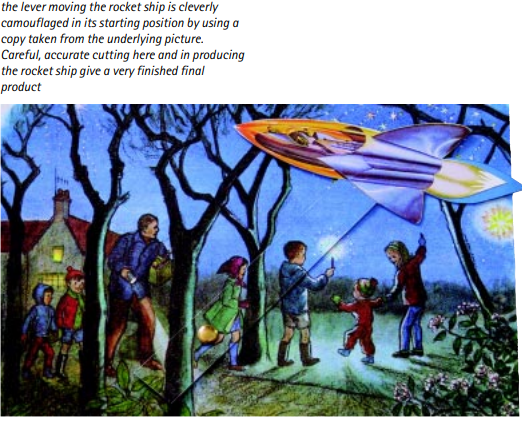 Unit: Moving BooksYear 1Strand: KS1 - structures